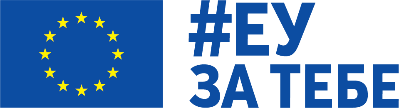 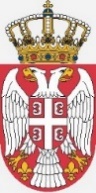 ТВИНИНГ ПРОЈЕКАТ ЕВРОПСКЕ УНИЈЕ „Јачање и адаптација административних капацитета за увођење Заједничке организације пољопривредних тржишта“Твининг бр.: SR 18 IPA AG 01 21расписује конкурс за радно место језички асистент/језичка асистенткиња сталном саветнику на твининг пројекту (Language Assistant to the Resident Twinning Advisor (RTA))Оквир:Министарство пољопривреде, шумарства и водопривреде (МПШВ) и Агенција за реструктурирање и модернизацију пољопривреде (АRМА) из Пољске, са партнерима из Литваније и Француске, спроводе твининг пројекат у Републици Србији у склопу Инструмента претприступне помоћи (IPA), програма који финансира Европска унија. Главни циљеви овог пројекта су, пре свега, раст пољопривредне производње и стабилност прихода произвођача, као и повећање конкурентности уз прилагођавање захтевима домаћег и страног тржишта и техничко-технолошком напретку сектора пољопривреде.Специфични циљ пројекта је јачање капацитета Министарства пољопривреде, шумарства и водопривреде (МПШВ) у погледу спровођења механизама Заједничке организације тржишта, у складу са правним тековинама ЕУ.Министарство пољопривреде, шумарства и водопривреде (МПШВ) домаћин је сталном саветнику на твининг пројекту (RTA) и тиму стручњака за време трајања пројекта. Статус радног места:Трајање: 8 месеци (датум почетка: септембар 2023. године) са могућношћу продужеткаУговорна природа посла: независни консултант, на основу стандардног IPA- ENPI уговора о пружању услуга. Језички асистент/асистенткиња је самозапослен(а) и преузима пуну одговорност за плаћање свих пореза и обавеза које произилазе из важећег законодавства, укључујући порезе и обавезе који се односе на здравствено и социјално осигурање. Обавезно је да Језички асистент/асистенткиња није имао/имала уговорни однос са јавним сектором земље корисника у периоду од најмање 6 месеци пре запошљавања.Ангажман је с пуним радним временом, а уговор Језичког асистента/асистенткиње сталном саветнику тече од датума потписивања истог и током читавог периода Твининг уговора.Место рада: Министартво пољопривреде, шумарства и водопривреде Републике Србије, Булевар краља Александра 84, Београд 11111Опис посла:Опште дужности: Пружање административне подршке сталном саветнику на твининг пројекту (RTA) у спровођењу твининг уговора, а нарочито подршка ефикасној реализацији твининг уговора, кроз обезбеђивање добре комуникације и координације између партнера на Твининг пројекту. Пружање административне подршке експертима који учествују у пројекту.Језичка помоћ сталном саветнику и гостујућим експертима на мисијама (Short-Term Experts);Превођење писаних материјала у вези са пројектом на српски и енглески језик;Усмено превођење током експертских мисија у Србији, састанака, радионица, семинара, обука и других догађаја на пројекту;Развој и одржавање блиске радне контакте са званичницима земље корисника укљученим у активности и управљање пројектом;Помоћ у другим задацима писаног и усменог превођења које затражи стални саветник на Твининг пројекту.Критеријуми: Језички асистент/асистенткиња сталног саветника на Твининг пројекту није имао/имала у протеклих шест месеци било какав уговорни однос са администрацијом земље корисника, односно Министарством пољопривреде, шумарства и водопривреде Републике Србије;Универзитетски ниво образовања;Одлично познавање српског и енглеског језика је од суштинског значаја, знање француског језика додатно се вреднује;Способност ефикасне комуникације на овим језицима, укључујући добре вештине писања, управљања и организације;Искуство у пружању услуга писаног и усменог превођења са српског на енглески језик и обрнуто;Добро познавање рада на рачунару (нарочито Word, PowerPoint и Excel) и изградња база података или регистара;Способност ефикасног рада у међународном окружењу поткрепљена са најмање 3 (три) године референтног професионалног искуства.Следеће вештине се сматрају пожељним: Познавање јавне управе и/или радно искуство у јавној управи или приватном пословном сектору;Радно искуство у међународним организацијама или на пројекту и/или у међународном пословању;Радно искуство од најмање 2 (две) године у раду у области пољопривреде и/или пољопривредно-прехрамбеног сектора (тј. директна подршка, рурални развој, трговински механизам или организација тржишта);Возачка дозвола и познавање локалних прилика.Како се пријавити:Заинтересовани кандидати/кандидаткиње достављају мотивационо писмо и детаљну радну биографију (CV) на енглеском језику до 18. августа 2023. године електронском поштом на следеће адресе: vygantask@zum.lt (г. Vygantas Katkevičius, стални саветник на твининг пројекту)CC:  dawid.ciupak@arimr.gov.pl (г. Dawid Ciupak, вођа пројекта) Само кандидати који уђу у ужи избор биће обавештени и позвани на интервју. Интервјуи ће се оквирно одржати у августу у Београду или онлајн путем видео конференције. 	-